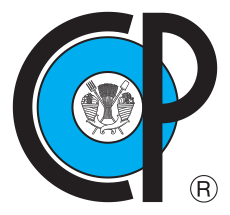 T   Í   T   U   L   O NOMBRE DEL SUSTENTANTEPRESENTADA COMO REQUISITO PARCIALPARA OBTENER EL GRADO DE: EN CIENCIASMONTECILLO, TEXCOCO, ESTADO DE MÉXICO, MÉXICOLa presente tesis titulada: Escribe tu título de tesis, realizada por el (la) estudiante: Escribe tu nombre, bajo la dirección del Consejo Particular indicado, ha sido aprobada por el mismo y aceptada como requisito parcial para obtener el grado de: EN CIENCIASFITOSANIDADCONSEJO PARTICULARMontecillo, Texcoco, Estado de México, México, TÍTULO DE LA TESISNombre del sustentante, grado académico (iniciales)Colegio de Postgraduados, añoRESUMENPalabras clave:TÍTULO DE LA TESIS en inglésNombre del sustentante, grado académico (iniciales)Colegio de Postgraduados, añoABSTRACTKey words:AGRADECIMIENTOS(como mínimo a la fuente financiadora (CONACYT. COMMECYT o quien financia los estudios), al Colegio de Postgraduados, al CAMPUS y al POSGRADO)DEDICATORIA(opcional)CONTENIDOLista del contenido de la tesis incluyendo RESUMEN, ABSTRACT, LISTA DE CUADROS y LISTA DE FIGURAS, aunque puedes incluir agradecimientos y dedicatoria (estos últimos como opcionales)LISTAS DE CUADROSLISTA DE FIGURASSIGLAS, ABREVIATURAS O GLOSARIO(Es opcional a incluir)INTRODUCCIÓN GENERALREVISIÓN DE LITERATURA (Es opcional a incluir)CAPÍTULO I. TÍTULO DEL ARTÍCULO 11.1 RESUMEN1.2 ABSTRACT1.3 INTRODUCCIÓN1.4 MATERIALES Y MÉTODOS1.4.11.4.21.4.n1.5 RESULTADOS Y DISCUSIÓN1.5.11.5.21.5.n1.6 CONCLUSIONESCAPÍTULO II. TÍTULO DEL ARTÍCULO 22.1 RESUMEN2.2 ABSTRACT2.3 INTRODUCCIÓN2.4 MATERIALES Y MÉTODOS2.4.12.4.22.4.n2.5 RESULTADOS Y DISCUSIÓN2.5.12.5.22.5.n2.6 CONCLUSIONESCAPÍTULO N. TÍTULO DEL ARTÍCULO NN.1 RESUMENN.2 ABSTRACTN.3 INTRODUCCIÓNN.4 MATERIALES Y MÉTODOSN.4.1N.4.2N.4.nN.5 RESULTADOS Y DISCUSIÓNN.5.1N.5.2N.5.nN.6 CONCLUSIONESDISCUSIÓN GENERAL(Es opcional)CONCLUSIONES GENERALESLITERATURA CITADAANEXOS (Es opcional a incluir)CONSEJERO (A)FIRMANOMBRECO-DIRECTOR (A)FIRMANOMBREASESOR (A)FIRMANOMBREASESOR (A)	FIRMANOMBREASESOR (A)FIRMANOMBRE